209. BELEG<P>  Belög : Belök : Beleg, -be, -bü, -be, belöki : belögi [C. K. Beleg P. Belleg].− T: 3126 L: 886 − Falucsúfoló: Egy bélavári és egy belegi menyecske beszél-get a vonaton. A bélavári érdeklődik: -- Halli, maga mönyecske, hová való-si? − Belöki. − Én mög akkor belevági!</P><P>  1. Főszög Fr 2. Pásztorház. Itt laknak a falu pásztorai. 3. Cigány-gödör G. Agyagkitermelő hely volt. Itt szoktak megszállni a vándorcigányok.4. Sarki köz Kö 5. Kutasi ut Ú. Kutas felé vezet. 6. Rëformátus isko-la : Fëlső iskola 7. Fő utca [Petőfi Sándor u] U. Ez a falu legrégibb utcá-ja. Régészeti lelet. 8. Tejcsarnok : Csarnok, -ba 9. Pósta, -ára : Kocsma-ház 10. Kulturház : Művelődési Otthon : Përonyos-ház. 1945 előtt cselédházvolt. A peronos részén is laktak. 11. Katalikus iskola : Alsó iskola 12.<-P> @@1@<S663><A-1>209. BELEG</A-1>#(IMAGE)<-P>Szamár-domb Do, bo. Ez volt a fiatalok esti találkozóhelye. Sokan úgy tudják,hogy a buta (szamár) és a vásott gyerekek ide szöktek az iskolából, ha valamigaliba történt velük. 13. Állomási ut [Kossuth Lajos u] Ú. U. A vasútállo-más felé vezet. 14. Grümbam-kocsma. Grünbaum Ferencé volt. 15. Gép-ház : Szövetközeti raktár. Régen itt laktak az uradalmi gépészek, iparosok. 16.Örzsébët tér Té. Állítólag itt pihent meg Erzsébet királyné, amikor Belegbe ér-kezett. 17. Téesz-iroda 18. Két-vasut köz [Ady Endre u] Kö, U. A kes-keny- és szélesvágányú vasút között fekszik. 1920 óta ide is építkeztek. 19.Levente tér : Fodbalpája 20. Polëtár ucca : Ujj utca [Dózsa György u] U.Szegény családok kaptak itt házhelyeket 1930 körül. 21. Máté köz : DózsaGyörgy uccai lëjárat Kö. A Máté család lakik itt a köz elején. 22. Őrház :Baktërház 23. Szövetközeti bót 24. Āsó-ház : Hosszi-ház [Rákóczi Ferenc u]U. Régen a Hosszi-házban uradalmi cselédek laktak. Az utcát nemrég nyitot-ták meg. 25. Kasté : Tanácsház. Gr. Festetich Sándor kastélya volt. 26.Vadaskert S, ke 27. Pacsirta utca : Bárnëvóna utca [Széchenyi István u] U.1945-ig szántóföld, mezőség, ahol pacsirta szokott énekelni. A nagy sár miattkapta Bárnëvóna nevét. 28. Āszög Fr. A falu déli részén van.</P><P>  29. Ér-mellék : Cserhát-nyugati-dülő [K. Cserháti me P. Cserhát d] S, Mf,Ds, sz 30. Kis-malom-berök : Bóka-bánya [C. Bányabóka K. Banyabóka P.Kis malom berke] Mf, r. Bóka nevű bírta. A berekben régen vízimalom is mű-ködött. 31. Pecsönyés-berök : Pecsönyés, -be Mf, r, l 32. Cser-háti-szöllők :Cser-hát : Cser-háti-mező : Zártkert Ds, sző, sz 33. Alsó-cser-hát [K. Cserhátnyugati d] S, sz 34. Középső-Cser-hát : Középső-dülő [K. Cserhát-középső] S,sz 35. Fölső-cser-hát : Cser-háti-mező [C. Cserhát-keleti sz K. Cserhát keleti,Cserháti mező, Fölsőérmelléki] S, sz 36. Pecsönyés-árok : Pecsenyés-árokPa 37. Kendörfődek : Fëlső-pusztai-rét [C. Felsőpusztai r K. ~] Mf, V, sz<-P> @@1@<S664><-P>r. Kendertermő hely volt. 38. Főső-puszta [C. Cserháti-nyugoti sz, r K. Felsőpusztai r] Mf, sz, r. A falu határának északi részében. 39. Tekerics-tó [P.Tekeres tó] V, Mocsár, r. A régi tó alakjáról kaphatta nevét, mert most is teker-gősen húzódik itt az árok. 40. Fölső-ér Pa 41. Hármas-határ. Beleg, Ku-tas, Segesd határa itt találkozik. 42. Dögtemető : Dögkert : Dögkut Az állat-hullák temető helye. 43. Község-kut Kú 44. Homokos-gödör : Cigány-gödör G. Építkezéshez innen hordtak homokot. Cigányok laktak a gödör mel-lett. 45. Böhönyei-ut : Kutasi-ut : Bönyei-ut Ú. Böhönye és Kutas felévezet. 46. Pap-lap V, r 47. Pap-dülő Ds, sz. A ref. lelkész javadalmi földjevolt. 48. Vörös-gyümücsös : Gyümücsös S, gy. Tulajdonosa nevéről. 49.Hosszi-ér-mellék : Ér-melléki-főd [C. Érmellék K. Cserháti me] Ds, S, sz, r 50.Török-ut Ú. Igen régi név. A hely − áttítólag − a törökök fő vonulási útjavolt. 51. Rozina-domb : Horvát-högy [C. K. Horváthegy] Do, sz, r. Tulajdo-nosai nevéről. 52. Sarki-dülő : Zsidó-házi-dülő S, sz. Egy zsidó család lakotta dűlő szélén. 53. Küjesut : Kutasi-ut Ú. Kutas felé vezet. 54. Ó temető.1920 óta ide temetkeznek a belegiek. 55. Temető-főlső : Temetői-dülő [K.Temetői d] S, sz 56. Két-sürü-közi-árok Á 57. Két-sürü-köz [C. Kétsürűkőzt r P. Két sürü köz] S, bo 58. [C. Kutasi határnál] 59. Kis-legelő S, l.Kis területen fekszik. 60. Csonka-dülő S, sz, ú 61. Temető-alsó : Temető-dülő-alsó [C. Temetői sz K. Temető d] S, sz 62. Csonka-dülőut Ú. 63. Mar-halegelő : Gyóta [K. Gyóta] S, l. 64. Kizsvasuti-hid : Fahid : Rinya-hid Híd.A kis-vasút ezen vezet át a Rinyán. 65. Kizsvasut : Pámvádli-ut Ú. Lóvon-tatású, keskenyvágányú vasút volt. A síneket 1950 körül felszedték. 66.Uj temető : Zsidó-rét Do, S, r. 67. Téglavető. A téglaégető ma már nem műkö-dik. 68. Téglavető-dülő [C. Régi téglavetői sz] S, sz 69. Középső-dülő [C. ~]S, sz. Régen mocsár volt. 70. Alsó-ér Pa 71. Csigáskuti-árok [C. ~]Pa 72. Csigáskut Kú. Csigával működött. 73. Csigáskuti-dülő : Temetői-dülő [C. Csigás kuti d Szabási határnál K. Temető dülő alsó] Ds, sz 74. Keleti-legelő [K. ~] S, l, sz 75. Vajda-tó T. Tulajdonosa nevéről. 76. Fërtál-köröszt Ke. Azok a fertálos gazdák állíttatták, akiknek itt volt földjük. 77.Fërtál-körösztut : Körösztut [C. Fertálkereszt ut] Ú 78. Csikólegelői-remic S,e 79. Csikólegelő S, Ds, sz. 1900-ig legelő volt; akkor felszántották. 80.Nagy-rét [P. Nagy tó] V, r, l 81. Vásártér : Pedagógusfőd Ds, sz, r 82.Ács-dülő S, sz, Ú. Egykori tulajdonosa nevéről. 83. Makár-rét S, r. Tulajdo-nosa nevéről. 84. Pótlék S, Ds, sz. Az 1860-ban épült vasútvonalhoz föld-területeket sajátítottak ki. Ezek helyett kapták a gazdák a Pótlékot. 85.Uj-mező : Tamás-remic [K. Uj mező] S, sz, e volt régen. 86. Barkóca-tó [C.~ P. Barkitzai t] V, Mocsár, Régen tó volt. 1850 körül lecsapolták. 87.Barkócai-tábla [P. Barkitzai d] S, sz 88. Öllés-árok : Vackó-árok Á. A Vackóés az Illés családnak az árok mellett volt földje. 89. Sánta-lap : Makár-rétMf, S, r. Tulajdonosai nevéről. 90. Pali-kuti-dülő S, sz, Ú 91. Pali-kutKú 92. Magda-dülő S, sz, Ú 93. Cebei-dülő S, sz, Ú. A Cebei családnak ittvolt földje. 94. Uj-mező [P. Uj major] Ds, sz. Az 1920 után itt osztottakOFB-földeket. 95. Dani-remic S, e. Régi tulajdonosa nevéről. 96. Kis-pörös S, V, e. Széchenyi Bertalan segesdi és Festetich Sándor böhönyei grófpereskedett érte. Gyenge talajú, szinte terméketlen terület. 97. Vashid :Rinya-hid : Vasuti-hid. Híd. 98. Alsó-pusztai-rét : Pusztai-rét : Alsó-puszta[C. Alsópusztai rét K. Pusztarét] S, r. Az öregek szerint itt egy törökkori várnak(templomnak) alig észrevehető nyomait még látni lehetett. 99. Török-vár :Török-domb : Török-templom Ds, bo, sz. A néphagyomány szerint itt állott a<-P> @@1@<S665><-P>törökök temploma. 1920-ig bozótos, bokros hely, azóta nagyrészt szántó.Találtak itt cserép- és edénydarabokat, téglákat, lábszár- és koponyacsonto-kat. Szántás közben még ma is felszínre kerülnek az egykori épületek marad-ványai. 100. Török-kut Kú. Állítólag a törökdúlás idejéből való. 101.Vitéztelek Ds, sz. Ács József vitézi birtoka volt. 102. Hada-lap V, e, r. Egy-kori tulajdonosáról. 103. Koncsik-dülő S, sz. A Koncsik család nevéről.104. Magos-erdő [C. Keresztuti-magos-e] S, e 105. Forëszta-árok Á 106.Nagy-pörös V, e, r 107. Rinya Folyó 108. Sijó-árok : Döglött-árok : Ma-lomárok Á. Csak csapadékos időben van benne víz. Egykor vízimalom műkö-dött vizével. 109. Utonálló-kocsma. Útmenti betérő csárda volt. 110.Usztató, -ba [C. Régi téglavetői sz] Mf, r. Itt fürdették, úsztatták a birkákat.111. Homokbánya Ds, bo. Homokkitermelő hely volt. 112. Belmajor Lh,Ds, sz, r 113. Segözsdi-ut Ú. Segesd felé vezet. 114. Birkalegelő : Szöllő-högy : Józan-högy S, l, sző. A sík területen nem lehetett pincéket építeni. Ígya szőlőkben dolgozó emberek józanok maradtak. Ma is a faluban tartják abort. − A hely régen inkább legelő volt. 115. Legelő-ut Ú 116. Pékó-tóT. Régi birtokosa nevéről. 117. Keleti-major : Kül-major : Keleti-puszta[K. Keleti tanya P. Keleti major] 118. Zsömbik-telep Ds, sz. 1945 után a Zsöm-bik nevű család telepedett le itt elsőként. A telep házait később lebontották.Egy ház ma is áll ezen a helyen. 119. Kisbajmi-ut : Keleti-ut [C. Kis bajomiut mellett délről] Ú. Kisbajom felé vezet. 120. Körösztut : Keleti-körösztut [C.Keresztuti nagyeresztvény e] Lh, Ú. Ez keresztezi a Kisbajmi utat. 121. Kö-rösztuti-erdősház [K. Keleti Kereszt ut P. Kereszt uti csárda]. Ma is erdész lak-ja. 122. Körösztuti-erdő: Belögi-erdő S, e 123. [C. Bogáti r] 124. Birka-szárogató-domb Ds, sz. Itt szárították a közeli patakban mosott birkákat.125. Kónyi-halastó V, T 126. Bogáti-tábla [C. Bogáti első] S, sz 127. Nyu-gati-dülő [K. ~] S, sz 128. Nyugati-legelő [C. Nyugoti l] S, l 129. Tégla-házi-ut : Nyugati-ut [C. Ürü akol előtt] Ú 130. Széllös-tó : Szél-tó [C. Nyugatil a Széltónál] S, sz, egykor tó volt. 131. Nyugati-puszta : Nyugati-major :Külmajor : Táncsics-telep M, Lh. A háború idején a major épületei igen meg-rongálódtak. 132. Szélös-tói-legelő V, l, sz 133. Szenes-ut : Nyugoti-ut Ú.Salakkal javították. A Nyugati-major felé vezet. 134. Birkás-lap Mf, S, l,r. Régen legelő volt. 135. Nyugoti-keleti-közötti-legelő S, l 136. Keleti-dülő : Keleti-legelő [K. Keleti d] S, sz. A keleti határrész összefoglaló neve.137. Bébic-domb Do, sz. Sok itt a bíbic-madár. 138. [C. Bogáti másodiksz] 139. Határárok : Hërbai-árok Á. A Herbai család nevéről. 140. Hamu-házi-tábla Ds, sz 141. [C. Bogáti harmadik sz] 142. Nagykorpádi ut Ú.Nagykorpád felé vezet. 143. Pusztai-remic V, r, e 144. [C. Szabási határ-nál] 145. Kerékerdei-tábla [K. Belegi erdő] Ds, sz. Irtásföld.</P><P>  Adatközlőink nem ismerték: . Bányabóka . Cserhát-keleti sz36. C. Cserháti-nyugoti sz 49. K. Cserháti me . Kutasi határnál68. C. Régi téglavetői sz . Szabási határnál 80. P. Nagy tó 86. P.Barkitzai t 94. P. Uj major . Keresztuti-magos-erdő 117. K. Keletitanya . Keresztuti nagyeresztvény e 121. P. Kereszt uti csárda 123.C. Bogáti r . Bogáti első . Ürü akol előtt . Bogáti má-sodik . Bogáti harmadik . Szabási határnál 145. K. Belegie − P. Zarka. − K: 1865.</P><P>  <A-1>Gyűjtötte: Horváth Sándor igazgató tanító. − Adatközlők: Kocsis György 68,Nagy János 57, Nagy Sándor 80, Tóth Ferenc 72 é.</A-1></P> @@1@<S666>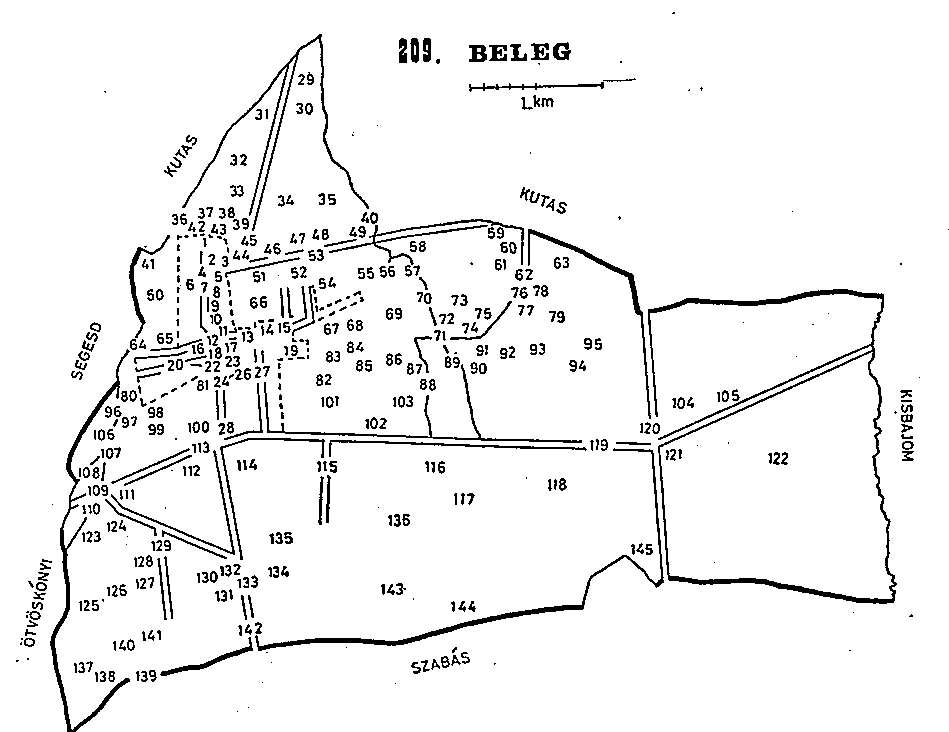 